TEMATICĂ EXAMEN DE ADMITERE DOCTORAT - 20231. Istoria și arheologia provinciei Dacia (106-271 p. Chr.). 2. Arheologia epocii migrațiilor timpurii (sec. IV-VII p. Chr.)Bibliografie:1. D. Ruscu, Provincia Dacia în istoriografia antică, Cluj-Napoca 2003.R. Ardevan - L. Zerbini, La Dacia romana, Soveria Mannelli (Catanzaro) 2007.C. C. Petolescu, Dacia. Un mileniu de istorie, București, 2011.Lucia Ţeposu Marinescu, Funerary Monuments in Dacia Superior and Porolissensis, Oxford 1982.2. M. Bărbulescu,  Mormântul princiar  germanic de la Turda / Das germanische Fürstengrab von Turda, Cluj-Napoca, 2008.Ligia Bârzu, Ein gepidisches Denkmal aus Siebenbürgen. Das Gräberfeld 3 von Bratei, Cluj-Napoca – Bistriţa, 2010.F. Curta, Apariția slavilor. Istorie și arheologie la Dunărea de Jos în veacurile VI-VII, Târgoviște, 2006.R. Harhoiu, Die frühe Völkerwanderungszeit in Rumänien, Bucureşti, 1997.Prof. dr. Sorin Nemeti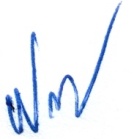 